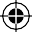 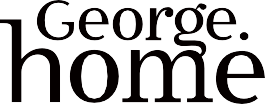 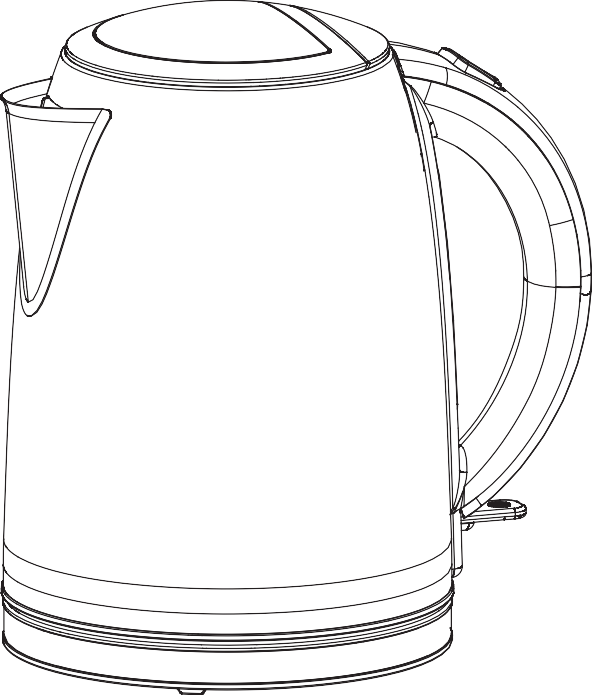 2 WARNINGS:	THIS PRODUCT WAS DESIGNED AND MANUFACTURED TO MEET STRICT QUALITY AND SAFETY STANDARDS. THERE ARE, HOWEVER, SOME OPERATIONAL PRECAUTIONS YOU SHOULD BE AWARE OF.CAUTION. RISK OF SCALDING. DO NOT OPEN LID WHILST KETTLE IS HOT. BE CAREFUL WHEN POURING BOILING WATER FROM YOUR KETTLE AS THIS CAN RESULT IN INJURY. ENSURE THE SWITCH IS NOT OBSTRUCTED OR THE KETTLE WILL NOT SWITCH OFF.Read all warnings & instructions in this manual to ensure you get the best out of your product.Avoid outdoor use. This appliance is for household use only.This appliance can be used by children aged from 8 years and above if they have been given supervision or instruction concerning use of the appliance in a safe way and if they understand the hazards involved. Cleaning and user maintenance shall not be made by children unless they are older than 8 and supervised. Keep the appliance and its cord out of reach of children aged less than 8 years.ASDA does not recommend allowing children to operate this appliance.This appliance can be used by persons with reduced physical, sensory or mental capabilities or lack of experience and knowledge if they have been given supervision or instruction concerning use of the appliance in a safe way and understand the hazards involved.3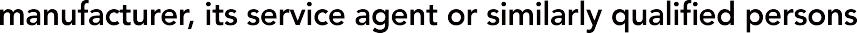 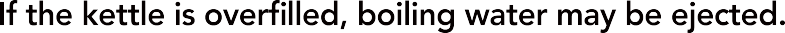 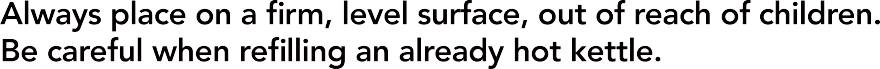 Children shall not play with the appliance.If the supply cord is damaged, it must be replaced by thein order to avoid a hazard.Before connecting the kettle to the power, check the voltage shown on the appliance base corresponds with the voltage in your home. If it doesn’t, contact your dealer and don’t use the kettle.Extreme caution must be used when moving an appliance containing hot water.Unplug the kettle when not in use and before cleaning. Allow to cool.Kettle is only to be used with the stand provided.Do not touch hot surfaces. Use the handle.Do not immerse the electrical parts of the appliance in water or other liquids. Never hold the appliance under running water.Keep away from harsh or abrasive cleaning agents or solvents.This appliance is only suitable for domestic use and it is not designed for commercial purpose.Do not use if the kettle, base or cord is damaged. 18.19.Avoid boiling without water as this can damage the heating elements.Always make sure the lid is closed while the kettle is boiling and avoid contact with the steam coming from the spout.When pouring don’t tip the kettle too fast. Always use the handle and don’t touch the body (as this can get very hot).The cord shouldn’t hang over the edge of a table or counter, or touch a hot surface.4Keep away from hot gas and electrical burners.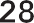 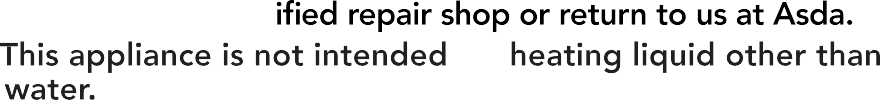 Do not use attachments not recommended by the manufacturer.Don’t use the kettle for anything other than its intended use.Please don’t dismantle. If a fault occurs have the kettle inspected in a qualforWARNING! Avoid spillage on the connector.Regarding the instructions for cleaning surfaces in contact with food, please refer to chapter “How to clean the filter "&“How to clean the kettle”.WARNING! Misuse may lead to injury.WARNING! The heating element surface is subject to residual heat after use.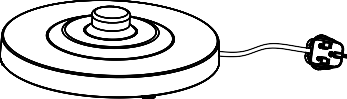 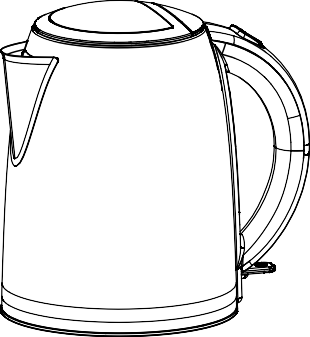 5LidLid buttonHandleLevel indicatorOn / Off switchPower cordPlugPower base6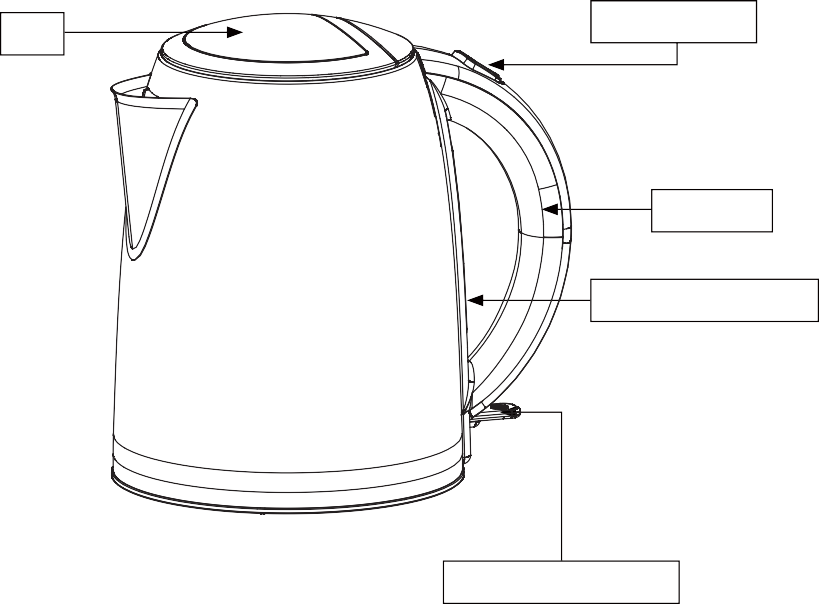 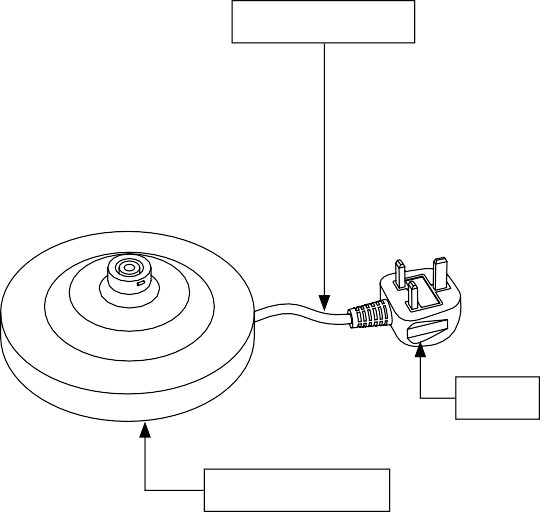 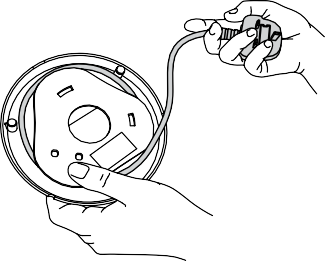 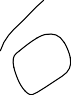 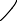 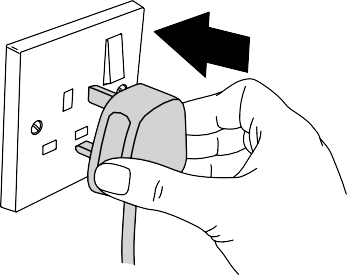 7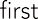 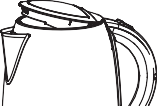 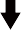 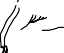 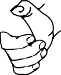 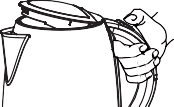 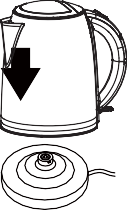 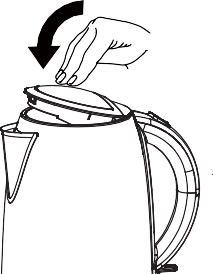 8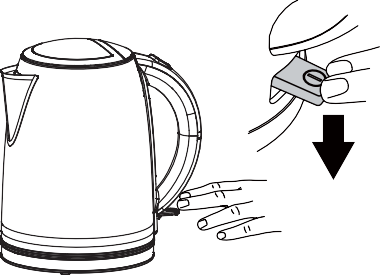 9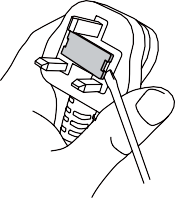 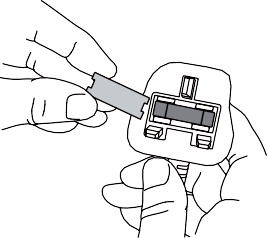 10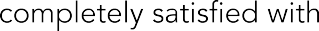 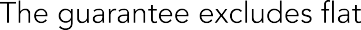 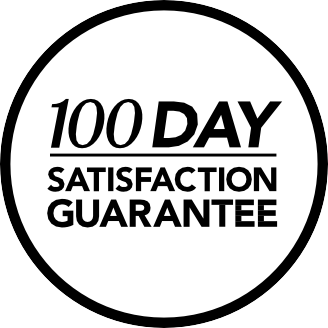 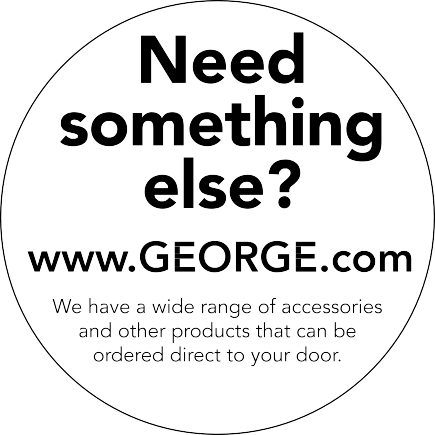 11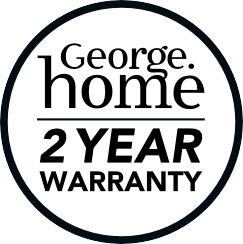 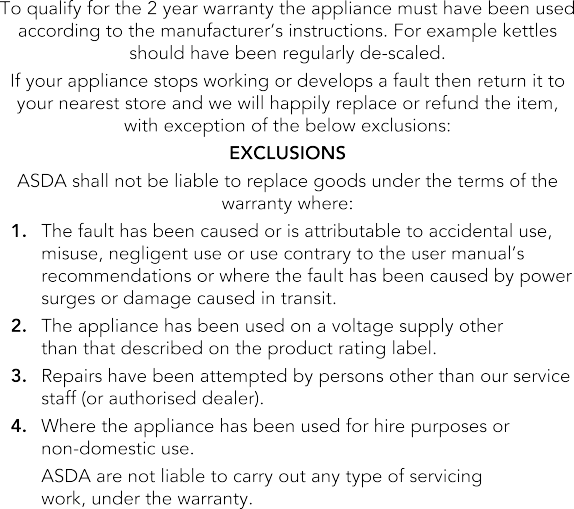 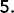 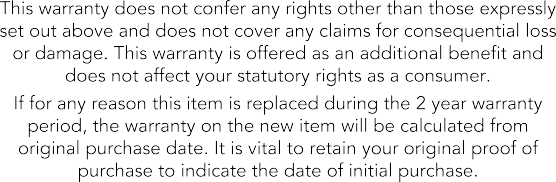 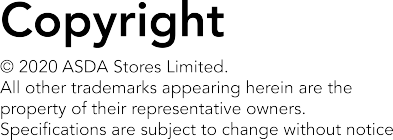 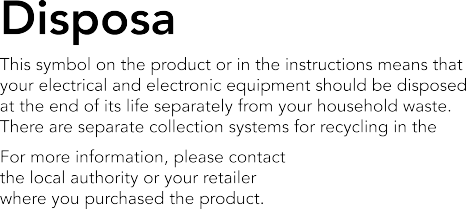 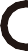 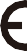 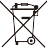 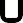 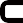 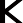 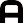 